Zápisze zasedání Školské rady při ZŠ a MŠ Blížejov ze dne 29.8. 2023Přítomni: Blahníková Marie, Císař Jiří, Mgr. Vorlová Tereza, Mgr. Blahník Jiří, Nebřenský Martin    Mgr. Trefancová Eva, Mgr. Váchalová TerezaNepřítomni: Chvalová Zuzana, Vacíková PavlínaHosté: ředitelka ZŠ a MŠ Mgr. Dagmar Hanzalová, zástupkyně ZŠ Mgr. Iva DostálováProgram:	1/ Zahájení2/ Představení školních dokumentů3/ Hospodaření4/ Různé                        5/ Závěr 1. Zahájení:Paní ředitelka informovala o nových členech ped. sboru (2 asistenti – v MŠ a ZŠ)Seznámení s počtem dětí na nový školní rok (rozdělení 1. ročníku, sloučení 8. ročníku)2. Představení nových dokumentůSeznámení se školními dokumenty - výroční zpráva, koncepce ZŠ a MŠ, organizace školního roku (seznámení s akcemi, projekty), plánování školy, nový školní řád, bude vytvořena nová směrnice o využití AI, …, od šk. roku 2023/24 se budou již všechny ročníky učit podle nového ŠVP3. HospodařeníHospodaření školy (navýšení kancelářských potřeb, náplní do tiskáren, zaúčtování přestavby sborovny, nové skříně v MŠ)4. RůznéRuší se preventivní lékařské prohlídky, zdravotní průkazy pro pracovníky jídelny, budou vytvořeny nové směrniceDiskuze o rekonstrukci silnice a prostor kolem školy – hotovo nebude, bude nutno vyřešit dopravní situaci na začátku školního roku (domluva s SDH Blížejov?)5. ZávěrŠkolská rada schválila ŠR, školní dokumenty, koncepce školy.V Blížejově dne 29.8. 2023Zapsala: Mgr. Tereza Vorlová	  ………………………………						                         Marie Blahníková – předseda ŠRČetli:	p. Nebřenský  ……………………, p. Blahník ……………… , p. Císař  ……………………	pí. Chvalová………………….., pí. Vacíková ………………….…..., 	pí. Vorlová ………………..., pí. Trefancová …………………, pí. Váchalová …..………….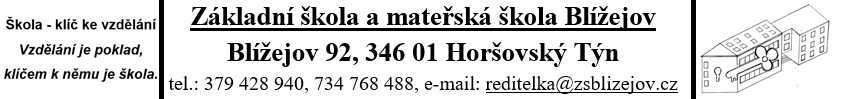 